Bydgoszcz, 10 sierpnia 2020 r.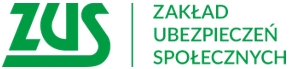 Informacja prasowaKorzystne przeliczenie dla rocznika 1953Ubezpieczeni urodzeni w 1953 roku doczekali się ustawy zmieniającej, wykonującej wyrok Trybunału Konstytucyjnego z dnia 6 marca 2019 r. Mogą na jej mocy ustalić wysokość emerytury powszechnej po raz pierwszy lub ponownie przeliczyć wysokość emerytury, a także renty rodzinnej bez pomniejszania o kwoty pobranych emerytur wcześniejszych.Z korzystnych zmian w przepisach mogą skorzystać osoby urodzone w 1953r. bez względu na płeć, które prawo do wcześniejszej emerytury mają ustalone na podstawie wniosku złożonego przed 
1 stycznia 2013r.  Kto nie musi składać wnioskuZUS z urzędu dokona ponownego ustalenia wysokości emerytury osobom, którym wcześniej już ustalił wysokość emerytury powszechnej z pomniejszeniem o kwoty pobranych emerytur wcześniejszych. Przeliczeniu z urzędu będą również podlegały renty rodzinne przyznane uprawnionym członkom rodziny po tych osobach. Oznacza to, że osoby te nie muszą składać żadnego wniosku, ZUS przeliczy świadczenia po upływie 6 miesięcy od dnia wejścia w życie tej ustawy tj. po 11 stycznia 2021 r. Ewentualne złożenie wniosku nie przyspieszy załatwienia sprawy. - informuje Krystyna Michałek, rzecznik regionalny ZUS województwa kujawsko-pomorskiego.Nowa wysokość emerytury zostanie ustalona bez pomniejszenia o kwoty pobranych emerytur wcześniejszych. Świadczenie w ponownie ustalonej wysokości przysługuje od dnia nabycia prawa do emerytury w wieku powszechnym lub od dnia, od którego podjęta została wpłata zawieszonej emerytury. Jeśli ponownie ustalona wysokość świadczenia jest wyższa od pobieranej dotychczas emerytury, wówczas ZUS wypłaci wyrównanie. Kto i kiedy może złożyć wniosekNatomiast osoby, które są na wcześniejszej emeryturze i nie składały jeszcze wniosku 
o emeryturę powszechną, by skorzystać z korzystnych zmian dla rocznika 1953 muszą złożyć wniosek o emeryturę powszechną nie później niż do 11 stycznia 2021 r. Wówczas emerytura zostanie obliczona bez pomniejszenia o kwoty pobranych emerytur wcześniejszych.Krystyna MichałekRzecznik Regionalny ZUSWojewództwa Kujawsko-Pomorskiego